ПРОЕКТ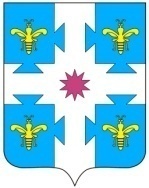 О выявлении правообладателя ранееучтенного объекта недвижимости      В соответствии со статьей 69.1 Федерального закона от 13.07.2015. №218-ФЗ «О государственной регистрации недвижимости», администрация Козловского муниципального округа Чувашской Республики  п о с т а н о в л я е т: 1. В отношении здания с кадастровым номером: 21:12:161101:133,  расположенного по адресу: Чувашская Республика, Козловский район, д.Решетниково, ул.Ленина, д.13, площадью 35,8 кв.м. в качестве его правообладателя, владеющим данным объектом недвижимости на праве общей долевой собственности, выявлены Мошкова Елена Сергеевна 16.10.2003 года рождения, место рождения – г.Козловка Чувашской Республики, паспорт гражданина Российской Федерации серия 00 00 номер 000000 выдан МВД по Чувашской Республики 00.00.0000, СНИЛС 000-000-000 00; Мошкова Татьяна Николаевна 20.02.1970 года рождения, место рождения – ст.Тюрлема Козловского района Чувашской Республики, паспорт гражданина Российской Федерации серия 00 00 номер 000000 ТП в г.Козловка межрайонного отдела по Чувашской Республике в г.Цивильск 00.00.0000, СНИЛС 000-000-000 00;      2. Право общей долевой собственности:- Мошковой Елены Сергеевны на здание, указанное в пункте 1, подтверждается Свидетельством о праве на наследство по закону от 05.03.2022 №21/56-н/21-2022-1-267 выданным Козловой Любовью Борисовной, временно исполняющей обязанности нотариуса Козловского нотариального округа Чувашской Республики Михайловой Екатерины Александровны; - Мошковой Татьяны Николаевны на здание, указанное в пункте 1, подтверждается Свидетельством о праве на наследство по закону 05.03.2022 №21/56-н/21-2022-1-261, выданным Козловой Любовью Борисовной, временно исполняющей обязанности нотариуса Козловского нотариального округа Чувашской Республики Михайловой Екатерины Александровны.   3. Сектору земельных и имущественных отношений администрации Козловского муниципального округа Чувашской Республики направить в орган регистрации прав заявление о внесении в Единый государственный реестр недвижимости сведений о выявлении правообладателя ранее учтенного объекта недвижимости в течение 5 рабочих дней со дня принятия настоящего постановления.4. Настоящее постановление вступает в силу со дня его подписания.5. Контроль за исполнением настоящего постановления возложить на сектор земельных и имущественных отношений администрации Козловского муниципального округа Чувашской Республики.ГлаваКозловского муниципального округа Чувашской Республики                                                                                А.Н. ЛюдковЧĂваш РеспубликиКуславкка МУНИЦИПАЛЛА ОКРУГĔНАдминистрацийĔЙЫШĂНУЧувашская республикаАДМИНИСТРАЦИЯКозловского муниципального округаПОСТАНОВЛЕНИЕ___.____.2024_____ №___.___.2024  № ____Куславкка хулиг. Козловка